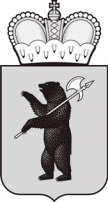 Государственное общеобразовательное учреждение Ярославской области «Гаврилов-Ямская школа-интернат»П Р И К А З       от 28.08.2023                                                                 №  03-02/391. Об организации питания на 2023-2024 учебный год 	С целью осуществления производственного контроля в 2023-2024 учебном году, организации сбалансированного рационального питания обучающихся, воспитанников, обеспечения пожарной безопасности ПРИКАЗЫВАЮ:1. Заместителю директора по АХР Москвину Алексею Владимировичу:              - организовать питания обучающихся, воспитанников в столовой школы-интерната в 4 смены численностью не более 15 человек за одно посещение,- обеспечить исправность оборудования на пищеблоке, в подсобных помещениях, своевременно осуществлять текущий ремонт и поверку оборудования,- осуществлять технический надзор за инженерными коммуникациями,- обеспечить наличие необходимого количества моющих и дезинфицирующих средств.2. Медицинской сестре Христенко Наталье Евгеньевне (временно исполняющей обязанности старшей медицинской сестры):     -  организовать питание обучающихся, воспитанников в соответствии с меню-требованием в возрасте от 7 до 11 лет и от 12 до 18 лет,- организовать двухразовое питание детей из ГКУ СО ЯО Гаврилов-Ямский детский дом-интернат для УО детей, согласно меню, за счёт средств областного и федерального бюджета,- вносить изменения в рацион питания только с разрешения директора и в соответствии с нормативно-правовыми документами, - составлять меню-требования согласно численности детей,- осуществлять контроль за ведением журналов: «Витаминизиция», «Здоровье», «Бракераж готовой кулинарной продукции».3. Ответственность за контроль и организацию питания обучающихся, воспитанников школы-интерната возложить на врача Жигалову Елену Юрьевну.4. Утвердить состав бракеражной комиссии в составе:- директор школы-интерната (Басова Е.И.),- старший воспитатель (Крюкова О.В.)- повара (Голубева О.С., Корчагина И.М.),- старшая медсестра (Кошкина Е.Н.),- дежурные медсестры (Подлипаева О.В., Панкрушина А.Л., Жигалова Е.А., Христенко Н.Е.).5. Поварам пищеблока Голубевой Оксане Северьяновне и Корчагиной Ирине Михайловне работать только по утвержденному и правильно оформленному меню-требованию.6. Возложить контроль за наличием уборочного инвентаря, посуды, санитарным состояниям спецодежды, проведению санитарных дней на пищеблоке, а также за ведение журналов: «Генеральные уборки», «Температурный режим холодильников» на повара смены.7. Возложить персональную ответственность за ежедневный отбор суточной пробы готовой продукции в установленном порядке и за её хранение в течение 48 часов в специальном холодильнике при t0 +2+60С на поваров Голубеву Оксану Северьяновну и Корчагину Ирину Михайловну.8. Заведующей складом Салгаловой Юлии Викторовне:-  осуществлять контроль за своевременной доставкой пищевых продуктов и продовольственного сырья, точность веса, количества и ассортимента продуктов,- незамедлительно оформлять акты по обнаруженным некачественным продуктам и продовольственному сырью или их недостаче (акт подписывают заведующий складом школы-интерната и поставщик, в лице экспедитора),-  проводить визуальную органолептическую оценку доброкачественности полученных пищевых продуктов, продовольственного сырья, с фиксацией результатов в акте «экспертизы товара», - завоз продуктов производить в соответствии с утверждённым двухнедельным меню, учитывая сроки годности продукции,- товарные накладные сдавать в бухгалтерию в течение рабочего дня после приемки товара,- категорически не допускать качественное и количеситвенное изменение ассортимента пищевых продуктов, принимать продукты согласно заключенных договоров и контрактов,- предоставлять ежемесячный отчет в бухгалтерию по расходу пищевых продуктов,- взвешивание штучного и весового товара осуществлять строго в присутствии комиссии, состоящей из 3-х человек, ежедневно с 12:00 до 12:30 с регистрацией в журнале.9. Создать комиссию по снятию остатков продуктов питания в кладовой в составе:- Роженкова Наталья Николаевна – главный бухгалтер,- Крюкова Ольга Владимировна – старший воспитатель,- Смиреннова Светлана Георгиевна – бухгалтер.9.1. Комиссии ежеквартально производить снятие остатков продуктов в кладовой и обо всех нарушениях ставить в известность директора.10. Педагогам и воспитателям обеспечивать организованное посещение обеденного зала обучающимися, воспитанниками.11. Создать комиссию родительского контроля качества питания.12. Размещать ежедневное фактическое меню в папке «food» на сайте школы-интернат. Ответственная за сайт – Аксенова Екатерина Андреевна.13. Общий контроль за организацией питания оставляю за собой.Директор школы-интерната                                Е.И. Басова